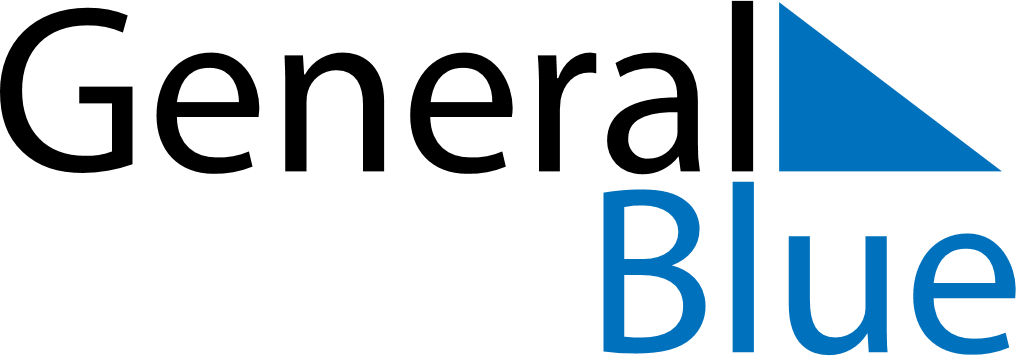 China 2028 HolidaysChina 2028 HolidaysDATENAME OF HOLIDAYJanuary 1, 2028SaturdayNew Year’s DayJanuary 25, 2028TuesdaySpring FestivalJanuary 26, 2028WednesdaySpring FestivalJanuary 27, 2028ThursdaySpring FestivalMarch 8, 2028WednesdayInternational Women’s DayApril 4, 2028TuesdayQingming FestivalMay 1, 2028MondayLabour DayMay 4, 2028ThursdayYouth DayMay 28, 2028SundayDragon Boat FestivalJune 1, 2028ThursdayChildren’s DayAugust 1, 2028TuesdayArmy DayOctober 1, 2028SundayNational DayOctober 2, 2028MondayNational DayOctober 3, 2028TuesdayNational DayOctober 3, 2028TuesdayMid-Autumn Festival